Администрация Некрасовского муниципального районаЯрославской областиМуниципальное бюджетное дошкольное образовательное учреждениедетский сад общеразвивающего вида  № 5 «Звездочка»р.п. Бурмакино, ул. Спортивная, д. 6	                                тел./факс: 8(48531)54-3-74e-mail: <ds_zvezdochka_5@mail.ru>Заслушан на Общем	     Утверждаюродительском собрании	заведующий МБДОУпротокол №     от 28.02.2018г.	д/с № 5 «Звездочка»	___________В.А. Майорова	«28»   февраля   2018г.ПУБЛИЧНЫЙ ОТЧЕТМБДОУ детского сада №5 «Звездочка»по итогам работы за  2018 год.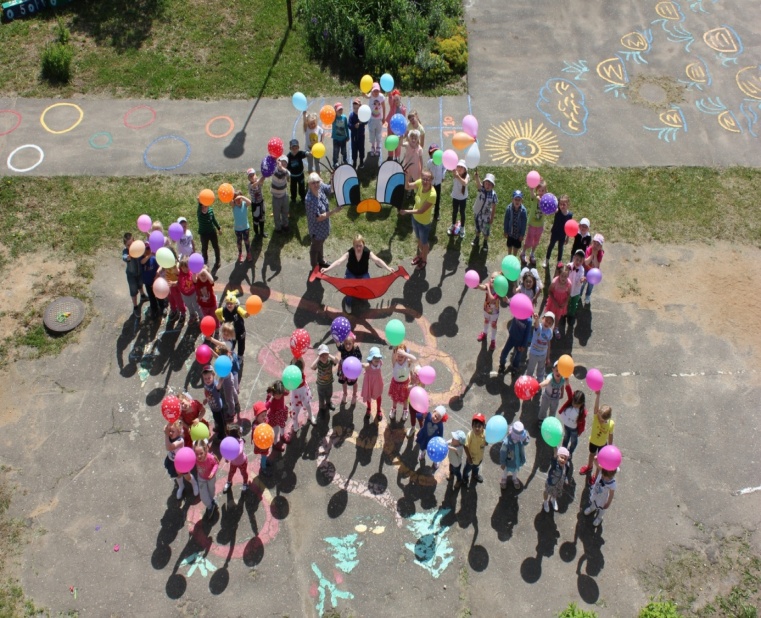 Детский сад вчера, сегодня, завтра…Коллектив  ДОО старается сделать так, чтобы каждый день посещения детьми нашего детского сада был похожим на добрую сказку. А достигается это стремлением понять каждого ребенка, проникнуть в мир его интересов, потребностей и помочь реализовать их в полной мере. Главное для нашего коллектива - воспитание личности и внимание к индивидуальности каждого ребенка. Здесьдети не боятся рассуждать, ошибаться и спрашивать. Здесь детям разрешается быть детьми.Структура публичного отчета:Общая характеристика МБДОУ детский сад №5 «Звездочка».Кадровое обеспечение организации воспитательно-образовательного процесса.Структура управления ОО.Качество воспитательно-образовательного процесса:- содержание и условия осуществления воспитательного процесса в соответствии с ФГОС ДО, - приоритет детского сада – физическое направление развития        воспитанников, сохранение и укрепление здоровья детей,         - сотрудничество с социальными партнерами и   родителями- результаты образовательной деятельности- достижения ДОО в 2018 годуКачество МТБ детского садаОбеспечение безопасности в ОООрганизация питания в ООФинансовое обеспечение функционирования и развития ОО.Анализ результатов деятельности и проблемы ОО.Основные направления  развития ОО на 2019  год  Уважаемые гости, родители, коллеги!       Предлагаю вашему вниманию Публичный информационный доклад, в котором представлен отчет о работе МБДОУ детского  сада  №5 «Звездочка»»  за 2018  год.       В нем  содержится информация о том, чем живет ОО, как работает, чего достигло, какие потребности и проблемы администрация и коллектив учреждения надеется решить с Вашей помощью. Цель публичного доклада - становление общественного диалога и развитие участия родителей и общественности в управлении учреждением. Задача публичного доклада - предоставление достоверной информации о жизнедеятельности детского сада. Предмет публичного доклада – анализ показателей, содержательно характеризующих жизнедеятельность ООДоклад  подготовлен  на  основе  статистической  информации, мониторинговых исследований  результатов  образовательной,  финансово-хозяйственной    деятельности  ОО
Общая характеристика образовательного учреждения.Муниципальное бюджетное дошкольное образовательное учреждение детский сад общеразвивающего вида №5 «Звездочка» п. Бурмакино было открыто в 1987 году как ведомственный детский сад Министерства обороны РФ.  В 1993 году  был передан в муниципальную собственность Некрасовского МР. В 2002 году детский сад был реорганизован в МДОУ.  С 01.10.2011 года создано МБДОУ путем изменения типа  учреждения.      Детский сад  расположен  на территории бывшего  военного городка, размещается в типовом двухэтажном кирпичном здании,  имеет все виды благоустройства: центральное отопление, водоснабжение, канализацию. Территория отделена забором из сетки_рабица, озеленена: разбиты клумбы, цветники, выделена экспериментальная зона для выращивания овощей и наблюдения, имеется  яблоневый сад для прогулок, для каждой группы имеются прогулочные веранды, площадки, оснащенные спортивным и игровым оборудованием. Оборудована спортивная площадка, на которой проводятся занятия по физической культуре в летнее и зимнее время, проходят спортивные мероприятия, праздники, развлечения.Лицензия на  право  осуществления  образовательной  деятельности  № 481/16 выдана 26.10.2016 года бессрочно, серия 76/102 №0001263Устав ДОО зарегистрирован 11.11.2015г. Адрес, телефоны:-152291, Ярославская область, Некрасовский район, п. Бурмакино,  ул. Спортивная, 6;-тел./факс заведующего МБДОУ  – 8(48531) 54-3-74,  сот. 89092784094, общий – 8(48531) 54-1-10Учредитель – администрация Некрасовского муниципального района (ул. Набережная, 37, тел. 4-13-48).Функции  и  полномочия  Учредителя  ДОО  осуществляет  Управление образования администрации Некрасовского муниципального районаОрганизационно-правовая  форма  учреждения:  муниципальное бюджетное учреждение. сайт ДОО: https://ds5-nkr.edu.yar.ru/e-mail: ds_zvezdochka_5@mail.ruРуководитель  ДОО  - заведующий  Майорова Вера Александровна, имеет высшее профессиональное образование по направлению «Менеджмент»,  стаж работы в должности руководителя ДОО – 38 лет,категория – соответствие занимаемой должностиРежим работы детского сада 2018 году составлял  10,5 часов  с 7.30 до 18.00 часов. Выходные: суббота, воскресенье.          По состоянию на 31.12.2018г.  детский  сад  посещало  126 детей в возрасте от 2 до 7 лет: 59 мальчиков и 67 девочек. В детском саду -  6  возрастных  групп,  в  том  числе    одна группа   раннего  возраста для детей от 2 до 3 лет. Состав воспитанников:Средняя посещаемость составляет 96%,  что соответствует показателям,  утверждённым муниципальным заданием на 2018 годДОО посещает  9 воспитанников – из  семей, чей доход   менее прожиточного минимума; 18 воспитанников – из многодетных семей; 2 ребенка – опекаемый; 1 ребенок-инвалид. Контингент воспитанников социально благополучный. Преобладают дети из русскоязычных и полных семей, мальчиков меньше, чем девочек.      В очереди на зачисление в детский сад стоит 40 человек, из них:от 0 – 1,5 – 31 человекаот 1,5 – 3 лет – 9 человек      За 2017 год в п. Бурмакино родилось – 24 ребенкаЗа 2018 –   12 детейВывод:  ДОО  осуществляет  комплектование и функционирование учреждения    в  соответствии  с  нормативными документами в сфере образования Российской Федерации.Кадровое обеспечение организации воспитательно-образовательного процесса.        Детский сад укомплектован кадрами на 100% согласно штатному расписанию.   Неустанно рядом с маленькими воспитанниками детского сада, находятся   36заботливых  взрослых, настоящих мастеров  своего дела, которые стараются  сделать комфортным каждый день пребывания  детей в ОО. Педагогический персонал  и администрация  16 человек, что составляет 45% от общего состава всего персонала.         Персонал по присмотру и уходу составляет 22% (8 человек) от общего количества сотрудников.         Обслуживающий персонал  составляет 33%  (12 человек) от общего количества сотрудников.          В  дошкольной   организации  сложился  стабильный  творческий  педагогический коллектив  в  количестве  15  человек   с высоким уровнем профессиональной подготовки.  Педагогический процесс в ДОО обеспечивают:Воспитатели: Вусань Татьяна Витальевна- 1 кв. категорияФеоктистова Марина Сергеевна-1 кв. категорияОконова Татьяна Михайловна-1 кв. категорияГоловицына Елена Григорьевна-1 кв. категорияСтеценко Ирина Алексеевна-1 кв. категорияГончар Светлана Юрьевна -1 кв. категорияСыщикова Надежда Евгеньевна - 1 кв. категорияСкопинцева Елена Анактольевна - 1 кв. категорияКруглова Наталия Алексеевна-1 кв. категорияЛопакова Юлия Витальевна – без категории Специалисты: Учитель-логопед:  Черноглазова Ирина Владимировна-1 кв. категорияМузыкальный руководитель: Туньская Елена Александровна—1 кв. категорияАбукявичене Любовь Геннадьевна-1 кв. категорияИнструктор по физкультуре: Майоров Сергей Михайлович – высшая кв. категория Педагог-психолог: Елизарова Юлия Генриховна - высшая кв.категорияСтаршая медицинская сестра: Петрова Елена Александровна Возраст педагогов: с 20-35 лет – 6,6%(1 человек)с 35 до 50 -  27,4%; (4 человек)   50 лет и выше – 66%.(10 человек)- курсовая подготовка педагогов на базе ГОАУ ЯО ИРО:1. Интерактивные средства обучения (интерактивная доска), 16ч., Гончар С.Ю., Черноглазова И.В.,. 29.01.-31.01.2018; Скопинцева Е.А., Круглова Н.А., Лопакова Ю.В., 01.02.-28.02.20182. Поддержка индивидуальности и инициативы детей дошкольного возраста, 72ч., Сыщикова Н.Е.28.05.-08.06.20184. Использование средств альтернативной коммуникации при обучении детей с УО и РАС, 70ч., Лопакова Ю.В., Черноглазова И.В., 14.02- 15.12.2018         Методическая  работа  в  детском саду  направлена  на  повышении компетентности  педагога  в  вопросах  совершенствования  образовательного процесса  и  создание  такой  образовательной  среды,  в  которой  полностью будет  реализован  творческий  потенциал  каждого  педагога,  всего педагогического  коллектива  и,  в  конечном  счете,  на  обеспечение  качества образовательного  процесса  ДОО.  При  планировании  и  проведении методической  работы  в  детском саду  отдается  предпочтение  активным  формам обучения,  таким  как:  семинары-практикумы,  круглые  столы,  просмотры открытых мероприятий, взаимопосещения, использование ИКТ.        Педагоги детского сада повышают свою квалификацию также на проводимых методических объединениях и семинарах муниципального и межмуниципального уровней.       В 2017/18 учебном году педагоги ДОО работали над методической темой «Физическое развитие детей дошкольного возраста посредствам здоровьесберегающих технологий».Реализация методической темыПедсовет «Роль образовательной организации в сохранении физического и психического здоровья детей»РМО «Создание условий образовательно-оздоровительного  пространства: современные подходы к обеспечению физического развития детей в ДОО» Мероприятия в рамках методической темы согласно годовому плану работы В этом учебном году педагоги продолжали осваивать педагогические технологии, которые  способствуют созданию условий образовательно-оздоровительной среды детского сада. На РМО «Создание условий образовательно-оздоровительного  пространства: современные подходы к обеспечению физического развития детей в ДОО» представили опыт работы педагоги:1. «Роль образовательной организации в сохранении физического и психического здоровья детей», старший воспитатель Черноглазова И.В.2. «Малыш, на зарядку становись!»-  презентация утренней гимнастики, младшая группа. Воспитатель Скопинцева Е.А.3. «Музыка и здоровье». Музыкально-оздоровительный сеанс для детей       подготовительной группы «Зимняя фантазия». Музыкальный руководитель Туньская Е.А., воспитатель Головицына Е.Г.4. Мастер-класс «Подводящие упражнения как средство обучения основам движения». Инструктор по физкультуре Майоров С.М.5. Психологическое занятие для педагогов  «Дерево  как образ человека».        Педагог-психолог Елизарова Ю.Г       Районное  методическое объединение педагогов дошкольного образования получило положительные отзывы присутствовавших.           Педагоги  изучали  современную  периодическую  печать:  журналы серии «Образцовый детский сад»,  «Дошкольное воспитание», «Детский сад - галерея будущих проектов» и др.  Обзор  методической литературы,  знакомство  с  новинками  подписных  изданий,  выставки  книг издательства  «Сфера»,  «Учитель»,  «Мозаика  –  Синтез»  также    помогало педагогам повышать уровень самообразования в течение 2017 -18 года.         В  2017-2018  учебном году педагоги пополнили  дидактическими  пособиями  и  играми, обогатили  эстетическую  пространственную  предметно-развивающую  среду ДОО в ходе реализациипроекта«Организация развивающей предметно-пространственной среды в  соответствии с федеральным государственным образовательным стандартом дошкольного образования» Вывод: ДОО укомплектовано кадрами полностью. Педагогический  коллектив  имеет  высокий  квалифицированный  и  профессиональный уровень  подготовки,  обладает  необходимым  потенциалом  для осуществления образовательного процесса, обеспечения равных возможностей развития каждого ребенка (в том числе ограниченных возможностей здоровья), обеспечения психолого-педагогической поддержки семьи и повышения компетентности родителей (законных представителей) в вопросах развития и образования, охраны и укрепления здоровья детей, формирования общей культуры личности детей, в том числе ценностей здорового образа жизни, развития их социальных, нравственных, эстетических, интеллектуальных, физических качеств, формирования предпосылок учебной деятельности.     Педагоги детского сада постоянно  повышают  свой  профессиональный  уровень,  посещают методические  объединения,  знакомятся  с  опытом  работы  своих  коллег  и других  дошкольных  учреждений,  приобретают  и  изучают  новинки периодической  и  методической  литературы.  Всё  это  в  комплексе  даёт хороший  результат  в  организации  педагогической  деятельности  и улучшения  качества  образования  и  воспитания  дошкольников.  Требования ФГОС ДО к кадровым условиям реализации ООП ДО выполнены.      Работа  с  кадрами  в  2017-2018  учебном  году  направлена  на  повышение профессионализма,  творческого  потенциала  педагогической  культуры педагогов,  оказание  методической  помощи  педагогам  в  соответствии  с ФГОС ДО.  Необходимо  обобщать  опыт  работы    на  различных  уровнях, печататься в СМИ. Структура управления дошкольным образовательным учреждением.Управление ОО осуществляется в соответствии с нормативно-правовой базой ОО на основе принципов единоначалия и самоуправления. Заведующая  осуществляет непосредственное руководство детским садом и несет ответственность за деятельность учреждения. Формами самоуправления детским садом являются  обеспечивающими  государственно–общественный  характер  управления:    Общее  собрание трудового коллектива,  Педагогический  совет, Совет родителей.  Порядок  выборов  органов  самоуправления детского  сада  и  их  компетенция  определяются    Уставом ОО  и Положениями о них. Учредителем МБДОУ д/с №5 «Звездочка» является Администрация Некрасовского муниципального района. Учредитель определяетмуниципальное задание  на оказание муниципальных услуг, осуществляет  контроль  за деятельностью детского сада. Все вопросы финансирования, введения дополнительных услуг, комплектования и др., согласовываются с Учредителем. Непосредственное управление системой образования Некрасовского муниципального района осуществляется   Управлением образования (Руководитель УО– Балуева Н. Н.)Управление  ОО базируется на основе стратегического (программа развития ОО) и тактического (годовой план)  планирования.Управленческая деятельность  в  Детском  саду  строится  на  основе  отбора  и  анализа педагогической и управленческой информации.Качество воспитательно-образовательного процесса.Содержание и условия осуществления воспитательно-образовательного  процессаОбразовательная деятельность организуется в соответствии с основной образовательной  программой  дошкольного  образования  ДОО  (далее  ООП ДО)  и      направлена  на  формирование  общей  культуры  воспитанников, развитие  физических,  интеллектуальных,  нравственных,  эстетических  и личностных качеств с учётом возрастных и индивидуальных особенностей, формирование предпосылок учебной деятельности, сохранение и укрепление здоровья детей дошкольного возраста.  Главной  целью  воспитательно-образовательного    процесса  в  ДОО является создание благоприятных условий для полноценного проживания ребенком дошкольного детства, формирования основ базовой культуры личности,  всестороннее развитие психических и физических качеств в соответствии с возрастными и индивидуальными особенностями, подготовка ребенка к жизни в современном мире.Образовательная  деятельность  ведётся  на  русском  языке,  в  очной форме, нормативный  срок  обучения  5  лет,  уровень  образования  – дошкольное общее образование.        Образовательный  процесс  в  ДОУ  строится  с  учетом  контингента воспитанников,  их  индивидуальных  и  возрастных  особенностей  в соответствии с требованиями ООП ДО.        При  организации  образовательного  процесса  учитываются  принципы интеграции образовательных областей (физическое развитие, познавательное развитие,  речевое  развитие,  социально-коммуникативное  развитие, художественно-эстетическое  развитие)  в  соответствии  с  возрастными возможностями и особенностями детей.  
       Образовательный  процесс  строится  на  основе  законодательно-нормативных  документов,  оценки  состояния  здоровья  детей,  системы психолого-педагогических  принципов,  отражающих  представление  о самоценности дошкольного детства.         Основной  формой  образования  и  воспитания  является  игра  и  виды детской деятельности (игровая, коммуникативная, трудовая, познавательно-исследовательская,  продуктивная,  музыкально-художественная,  чтение художественной литературы, физическая активность).        В  основу  организации  образовательного  процесса  положен комплексно-тематический принцип планирования.         Использование  современных  педагогических  технологий (проектной, игровой, ИКТ) в дошкольном образовании как одного из методов интегративного  обучения  дошкольников,  позволило  значительно  повысить самостоятельную активность детей, развивать творческое мышление, умение детей  самостоятельно,  разными  способами    находить  информацию  об интересующем  предмете  или  явлении  и  использовать  эти  знания  для создания  новых  объектов  действительности.    А  так  же,    делает образовательную систему ДОО открытой для активного участия родителей.ООП ДО реализуется  согласно годовому планированию, режиму дня, годовому  учебному  графику,  учебному  плану  и  планированию организованной образовательной деятельности (НОД), которые  составлены в соответствии с современными  дидактическими,  санитарно-гигиеническими  и  методическими требованиями. Образовательный  процесс  реализуется  в  адекватных  дошкольному возрасту  формах  работы  с  детьми  с  учетом    требований  ФГОС  ДО. Образовательная  деятельность  осуществляется  в  процессе  организации различных  видов  детской  деятельности,  организованной  образовательной деятельности, осуществляемой в ходе режимных моментов, самостоятельной деятельности, взаимодействия с семьями детей.  Всестороннее  развитие  воспитанников  ДОУ  обеспечивается  в  том числе,  через  созданную    предметно-пространственную  среду,  которая  инициирует познавательную и творческую активность детей, предоставляет ребенку свободу выбора форм активности, обеспечивает содержание разных форм детской деятельности, безопасна и комфорта, соответствует интересам, потребностям и возможностям каждого ребенка, обеспечивает гармоничное отношение ребенка с окружающим миром. РППС укомплектована с учетом финансовых возможностей ДОО.            Педагогический  коллектив  ДОО  осуществлял  воспитательно  – образовательный процесс на основе ООП ДО, а также в соответствии с годовым планомвоспитательно-образовательной работы детского сада.Основнаяобразовательная программа муниципального бюджетного дошкольного образовательного учреждения детского сада №5 «Звездочка»  разработана в  соответствии с федеральным государственным стандартом,  Примерной образовательной программой дошкольного образования. Содержание  ООП ДОО включает в себя: Комплексную программу дошкольного  образования  «От  рождения  до  школы»  под  редакцией Н.Е.Вераксы, М.А. Васильевой, Т.С.КомаровойПарциальные образовательные программы и технологии: Ю.Ф. Змановский «Воспитываем детей здоровыми»,   Р.Б.Стеркина, О.Л.Князева, Н.Н.Авдеева «Основы безопасности детей дошкольного возраста», О.А. Князева «Приобщение к истокам русской народной культуры»,   И. Каплунова  "Ладушки", С.Н.Николаева «Юный эколог», Н.П. Гришаева «Современные технологии эффективной социализации ребенка в ДОУ»        В 2017-2018 учебном году дошкольным учреждение были определены следующие задачи, которые реализовывались через систему различных мероприятий: - совершенствовать систему внутренней оценки качества образования, используя формы контроля,  самоконтроля мониторинговых и диагностических инструментов.Консультация «Педагогическая диагностика индивидуального развития ребенка», ст. воспитатель Черноглазова И.В.мини-педсоветы в рамках ПМПкПедсовет «Проектирование, анализ, самоанализ совместной  образовательной деятельности в ДОО», воспитатель Круглова Н.А. (Январь)Тематическая проверка «Экологическое воспитание дошкольников. Самоанализ «Создание условий для познавательно-исследовательской деятельности»», ст. воспитатель Черноглазова И.В.- создание условий для поддержки детской самостоятельности и инициативыПедсовет «Поддержка детской инициативы и самостоятельности  - актуальная задача для современного педагога» воспитатель Стеценко И.А. (март)Мастер- класс «Игровая деятельность как механизм развития ребенка» воспитатель Стеценко И.А.Семинар-практикум «Способы и направления поддержки детской инициативности: от первичных представлений к самостоятельной деятельности» воспитатель Феоктистова М.С.Смотр-конкурс «РППС – создание условий для организации сюжетно-ролевой игры» воспитатель Сыщикова Н.Е.Консультация «Как сделать в группе интерактивную стену: советы воспитателю», воспитатель Скопинцева Е.А. Фестиваль совместной деятельности в режимных моментах педагогиНоминации:- ситуативная беседа- игра-драматизация- утренний сбор- экскурсия (наблюдение) на прогулке-сюжетно-ролевая игра- экспериментальная деятельностьСеминар-практикум «Проектирование занятия в ДОО с использованием элементов технологии проблемно-диалогического обучения», учитель-логопед Черноглазова И.В. Тематический контроль  «Оценка планов воспитательно-образовательной работы по вопросу поддержки детской инициативы и индивидуальности»Тематический контроль «Создание условий для поддержки детской самостоятельности и инициативы»Фестиваль шумовых инструментов, музыкальные руководителиКонкурс чтецов,учитель-логопед Черноглазова И.В.Конкурс детского рисунка, воспитатель Головицына Е.Г.Проект «Спешите делать добро»,  руководитель МО Черноглазова И.В.Проект «Дружная семья»,  руководитель МО Черноглазова И.В.- совершенствовать работу по обеспечению двигательной активности детей в разных видах детской деятельности в режиме дня ДООРМО «Создание условий образовательно-оздоровительного  пространства: современные подходы к обеспечению физического развития детей в ДОО», руководитель МО Черноглазова И.В.Педсовет «Роль образовательной организации в сохранении физического и психического здоровья детей», руководитель МО Черноглазова И.В.Практическое занятие для педагогов «Играем, здоровье укрепляем», психолог Елизарова Ю.Г.Теоретическая консультация «Принципы организации оздоровительно-развивающей работы с дошкольниками»,  воспитатель Лопакова Ю.В.Стендовая консультация «Формы оздоровительно-развивающей работы с детьми дошкольного возраста»,  воспитатель Лопакова Ю.В.Консультация «Какую первую помощь может оказать воспитатель, чтобы не превысить своих полномочий», ст. м/с Петрова Е.А.Смотр-конкурс «Парад гимнастик!» на лучшую организацию и проведение утренней гимнастики»,  ст. м/с Петрова Е.А. ,  воспитатель Лопакова Ю.В.Тематический контроль «Система закаливания детей в условиях ДОО», заведующий ДОО Майорова В.А., руководитель МО Черноглазова И.В., ст. м/с Петрова Е.А.Смотр-выставка «Играем, здоровье укрепляем»,  воспитатель ЛопаковаЮ.В.Психологическая гостиная  с использованием метафорических карт «Профессиональные компетенции педагогов», психолог Елизарова Ю.ГКонсультация «Формирование у дошкольников ответственности за свое здоровье», воспитатель  Вусань Т.В.Практикум «Использование подвижных игр в различных видах детской деятельности»,  воспитатель Лопакова Ю.В.Фотовыставка «С физкультурой мы дружны!», воспитатель Головицына Е.Г.Консультация «Музыкально-оздоровительные сеансы для дошкольников», музыкальный руководитель Туньская Е.А «Практикум «Использование подвижных игр в различных видах детской деятельности» - Лопакова Ю.В.Тематический контроль «РППС  - организация двигательной активности детей»В ДОО разработан проект «Спешите делать добро» (проект среднесрочный, реализация январь 2018 – май 2019, участники проекта: педагоги, дети и родители.В соответствии с проектом в ДОО в 2017/18 году проведены следующие мероприятия (реализация плана мероприятий, посвященных году Волонтера»:Педсовет «Поддержка детской инициативы и самостоятельности  - актуальная задача для современного педагога» воспитатель Стеценко И.А.Акция «Давай помогу»Акция «Чистые дорожки»Игровой десант «Вместе весело играть»Трудовой десант «Сделаем детский сад чище!»Трудовой десант «Вершки-корешки»Акция «Сохраним планету Земля» (конкурс плакатов) Волонтерская мастерская «Подарок ветерану»Волонтерская мастерская «Подарок имениннику» Развлечение «Праздник добра»Конкурс детского творчества «Бурмакинская звездочка – 2018».  «Дорогою добра» Музыкальный руководитель Туньская Е. Музыкальный руководитель Абукявичене Л.Г.Социально-образовательный проект «Дружная семья» (проект долгосрочный, реализация  2017 –  2020, участники проекта: педагоги, дети и родители)Педсовет «Поддержка детской инициативы и самостоятельности  - актуальная задача для современного педагога» воспитатель Стеценко И.А.Технология «Клубный час»Квест-игра «На поиски священного тотема»Неделя «Экологического творчества». Воспитатель Скопинцева Е.А., воспитатель Сыщикова Н.Е.Квест-игра «Путешествие по разноцветным станциям Потешарии».  «Разноцветная неделя» Воспитатель Головицына Е.Г., Музыкальный руководитель Туньская Е.А. Клубный час «Рыцарский турнир». «Неделя Рыцарей и принцесс». Воспитатель Феоктистова М.С., Музыкальный руководитель Туньская Е.А.Квест-игра «С мамочкой своею все преодолею»Квест-игра «Мамины помощники»Клубный час «Много радостных хлопот нам приносит Новый год!»Технология «Дети-волонтеры», «Социальная акция»Проект «Спешите делать добро»         Основное приоритетное направление, осуществляемое в нашем детском саду, -  это охрана и укрепление здоровья детей.Для занятий с детьми имеется физкультурный зал, спортивная площадка на улице. В зале имеется необходимое современное оборудование: гимнастическая стенка, тренажёры, массажёры, маты, обручи разных размеров, гимнастические палки, и др. Для активной двигательной деятельности детей на свежем воздухе используются: самокаты,  лыжи, клюшки, бадминтон, волейбольное и баскетбольное оборудование,  мячи, скакалки. Во всех группах детского сада достаточное  количество разнообразного спортивно-игрового оборудования.Планомерное сохранение и развитие здоровья осуществляется по нескольким направлениям.Лечебно-профилактическое (витамино-, фитонцидотерапия,   полоскание горла).Обеспечение психологической безопасности личности ребенка (соблюдение режима дня; оптимальный двигательный режим, правильное распределение физических и интеллектуальных нагрузок, доброжелательный стиль общения взрослого с детьми, применение элементов арттерапии, музыко, сказкотерапии) Оздоровительная направленность воспитательно-образовательного процесса (валеологизация образовательного пространства для детей, использование различных оздоровительных режимов, использование оздоровительных технологий: босохождение, точечный массаж, дыхательная гимнастика, зрительная гимнастика, массаж ушей, рук; корригирующая гимнастика и т.п.).Формирование валеологической культуры ребенка, основ валеологического сознания.Физкультурно-оздоровительная работа в д/саду реализуется через основные формы работы:организованная образовательная деятельностьорганизация активного отдыха;самостоятельная двигательная активность детей;организация двигательной активности в режиме дняОсобое внимание в детском саду уделяется организации спортивных праздников, состоящих в активном приобщении детей к занятиям физической культурой. Они позволяют создать психологически комфортную среду, в которой каждый ребенок может самореализоваться. Инструктор по физкультуре  регулярно организует походы, дни здоровья, экскурсии. Дети и взрослые получают во время походов большой эмоциональный заряд.  На физкультурных занятиях осуществляется индивидуально-дифференцированный подход к детям: при определении нагрузок учитываются уровень физической подготовки и здоровья, половые особенности.  Показатели состояния здоровья воспитанников:Незначительное увеличение случаев заболеваемости в 2018 голу объясняется  вспышкой ОРВИ в осенне-весенний период.В 2018 году выпустилось в школу 20 человек: - с нарушением осанки –  4 человека - с нарушением остроты зрения –  2  - нарушением остроты слуха – нет   Мониторинг физического развития детей на конец учебного года показал, что из 95 детей (кроме группы раннего возраста) имеют:                уровень -  высокий:  56 ч. – 60%                                            средний:   36 ч. – 38%                           низкий:    3ч. -   2%	Положительная динамика физического развития детей ДОО в сравнении с началом учебного года составила 46 % (начало года: в.у. – 24ч - 25%, с.у. – 59ч–62%, н.у. – 12ч. – 13%). Такие положительные результаты дает грамотная организация медико-педагогического контроля за физическим развитием детей со стороны медицинского персонала и инструктора по физкультуре.    Таким образом,для решения приоритетного направления работы в ДОО постоянно проводятся закаливающие и оздоровительные мероприятия, а также физкультурные праздники, досуги, соревнования. Педагоги ДОО создают условия для двигательной активности детей в соответствии с их возрастными и индивидуальными особенностями, привлекают родителей к формированию у ребёнка здорового образа жизни (обеспечивают согласованность и преемственность в оздоровлении и физическом развитии детей в семье и в ДОО).         Вывод: Образовательный процесс в ДОУ организован в соответствии с  требованиями,  предъявляемыми  законодательством  к  дошкольному образованию  и  направлен  на  сохранение  и  укрепление  здоровья воспитанников, предоставление равных возможностей для их полноценного развития  и  подготовки  к  дальнейшей  учебной  деятельности  и  жизни  в современных условиях. Количество и продолжительность непосредственно образовательной  деятельности  устанавливаются  в  соответствии  с санитарно-гигиеническими нормами и требованиями. Организация учебно-воспитательного процесса строилась на педагогически  обоснованном  выборе  программ  (в  соответствии  с лицензией),  обеспечивающих  получение  образования,  соответствующегогосударственному стандарту дошкольного образования. 
Сотрудничество с социальными партнерами и   родителямиДополнительное образование (Кружковая работа)        На  протяжении  этого  учебного  года  педагогами  ДОО  планомерно  и целенаправленно проводилась кружковая работа, которая совершенствовала художественно-эстетическое  воспитание дошкольников.       Организуя    кружковую    работу    в    рамках      дополнительного  образования    дошкольников,  детский сад    исходит    из  запросов    родителей,  интересов  воспитанников.   Работа  кружков  велась  на   бесплатной  основе по договору с МУ ДОЦентр детского творчества «Созвездие»Дополнительным образованием охвачено 30% воспитанников. В детском саду занимается в кружках 37 детей в возрасте от 4 до 7 лет. Работают следующие кружки:- «Звонкий голосок» -   вокальная  деятельность- «Волшебная кисточка» - изодеятельность-«Мастерица» - декоративно-прикладное искусствоВывод: в основу организации дополнительных услуг положен принцип адекватности и предпочтения детьми того или иного возраста различных видов  деятельности.  Педагогическая  работа  по  организации дополнительных  услуг  проходит  в  форме  занятий  по  интересам  и осуществляется во вторую половину дня.  Сотрудничество с семьями воспитанников и социумомКоллектив детского сада активно взаимодействует с социумом(библиотекой,  Бурмакинской средней школой №1, Бурмакинским ДК, детской музыкальной школой), что положительно сказывается на выполнении задач годового плана ДОУ и улучшает общий результат воспитательной работы.Достижение качественного образования во многом зависит от правильного построения преемственности  ОО и школы. В 2017-2018 учебном году проведены совместные «круглые столы», взаимопосещения уроков и занятий учителями и воспитателями, совместные родительские собрания, праздники и развлечения в соответствии с планом воспитательно-образовательной работы.  У нас существуют единые подходы к определению целей, задач и содержания образования, имеется согласованный план работыВзаимодействие с родителями – это сложная и важная часть деятельности педагогического коллектива, включающая повышение уровня педагогических знаний, умений и навыков родителей; помощь педагогов родителям в семейном воспитании для создания необходимых условий правильного воспитания детей; взаимодействие воспитателей и родителей в процессе развития детей. Детский сад всегда стремился усилить своё влияние на семью, чтобы с её помощью реализовать возможности и развивать способности ребёнка. В современных условиях дошкольное учреждение становится всё более открытой социально-педагогической системой, стремится к диалогу, межличностному общению, широкому социальному взаимодействию.Для решения этих задач используются различные формы работы: общие и групповые родительские собрания, тематические консультации, проведение совместных мероприятий для детей и родителей, анкетирование, наглядная информация, показ занятий для родителей, создание предметно-развивающей среды,Дни открытых дверей, выставки совместных работ.Еще до поступления ребенка в ДОО устанавливаются первые контакты между семьями и детским садом путем:приглашения родителей с детьми посетить наш детский сад и познакомиться с развивающей средой, особенностями работы ДОО;знакомства родителей с нормативными документами дошкольного учреждения (Устав, лицензия, и др.);бесед заведующего детским садом на предмет условий посещения ребенком учреждения; Для родителей и детей, не посещающих детский сад, организован консультационный пункт. В КП родители и дети имеют возможность получить консультации педагогов по развитию и воспитанию детей, коррекционную помощь, принять участие в праздничных мероприятиях ДОО. Работа специалистов КП позволяет правильно организовать развитие детей в домашних условиях, способствует повышению педагогической грамотности родителей, позволяет создать условия для благоприятной адаптации детей в детском саду. В 2018 году услугами КП воспользовалось  15 семей, проживающих в п. Бурмакино.         В ОО создаются условия для максимального удовлетворения запросовродителей детей дошкольного возраста по их воспитанию и обучению. Родители получают информацию о целях и задачах учреждения, имеют возможность обсуждать различные вопросы пребывания ребенка в ДОО, участвовать в жизнедеятельности детского сада. По результатам анкетирования «Выявление  удовлетворенности родителей работой дошкольного образовательного учреждения МБДОУ д/с №5 «Звездочка» и его педагогического коллектива», в котором приняло участие 81% родителей, удовлетворенность родителей образовательной услугой составляет 96%.Вывод:  в  детском саду  создаются  условия  для  максимального  удовлетворения запросов  родителей  детей  дошкольного  возраста  по  их  воспитанию  и обучению. Родители получают информацию о целях и задачах учреждения, имеют возможность обсуждать различные вопросы пребывания ребенка в ДОО, участвовать в жизнедеятельности детского сада.      Содружество детского сада, семьи, социальных партнеров  в едином процессе воспитания  позволяет значительно повысить эффективность образовательного процесса. Работа с социумом организована на достойном уровне. Результаты образовательной деятельностиПедагогическая  диагностика  развития  ребенка,  используемая  какпрофессиональный  инструмент  педагога  с  целью  получения обратной    связи  от  собственных  педагогических  действий  и планирования  дальнейшей  индивидуальной  работы  с  детьми  по ООП  ДО  –  проводится  2  раза  в  год. В проведении педагогической диагностики участвуют воспитатели групп, музыкальный руководитель, инструктор по физической культуре, учитель-логопед, педагог-психолог и медицинские работники.  Результаты педагогической диагностики заносятся диагностическую карту, разработанную на основе методического пособия «Диагностика педагогического процесса»  Верещагиной Н.В.       Формы проведения диагностики: - дидактические игры и упражнения; -  наблюдения  в  ходе  режимных  моментов  и  совместной  деятельности педагога с детьми, наблюдения за самостоятельной детской деятельностью, -  открытые  просмотры  итоговой  непосредственной  образовательной деятельности. Собранные воспитателями  сведения предоставляются в виде аналитических материалов,  таблиц  и    справок.  Сравнительный  анализ  результатов мониторинга  образовательного  процесса  на  начало,  и  конец  учебного  года показал  положительную  динамику   в  уровне  овладения  необходимымиумениями и навыками по образовательным областям.        Диагностика  качества  освоения  детьми  основной  образовательной программы за 2017-2018 учебный год   показал следующие результаты. 
Адаптация детей группы раннего возраста:Итоговая таблицаУровень овладения умениями и навыками, необходимыми для осуществления различных видов детской деятельности         В 2017 – 2018 году воспитанникам ДОО оказывалась  логопедическая и психологическая  помощь. Результаты работы логопеда:             В 2017– 2018 учебном году на индивидуально-подгрупповые логопедические занятия зачислено 23 дошкольника. В течение года проводились следующие формы занятий:  индивидуально-подгрупповые занятия по коррекции звукопроизношения, подгрупповые занятия по преодолению ФФНР для детей   дошкольной   группы №5, ОНР в группе №6.  Для детей, не зачисленных на логопедические занятия, были организованы консультативные занятия. В течение года были проведены тематические и индивидуальные консультации для педагогов и родителей, открытые занятия для родителей логогруппы(согласно годовому плану логопедической работы).Результаты логопедической работы:  В 2017-2018 году деятельность педагога-психолога была направлена на решение  следующих задач:1)психологическое сопровождение воспитательной деятельности, развития личности воспитанников, их социализации;2)психологическое сопровождение перехода на новый образовательный уровень и адаптации на новом уровне;3) психологическое сопровождение деятельности по сохранению и укреплению здоровья воспитанников;4)психологическое сопровождение детей  с ограниченными возможностями здоровья.  По просьбе воспитателей и родителей проводилась адресная  диагностика уровня психического развития детей, а также по запросам родителей проводилась диагностика уровня готовности школьного обучения.Готовность к обучению в школе(по результатам диагностики 2017-2018 учебного года):Готовые к обучению в школе – 9 чел. (53%)В основном готовые – 5 чел. (29%)Недостаточно готовые – 3 чел. (18%)Неготовые - 0 Индивидуальные коррекционно-развивающие занятия проводились с  детьми подготовительной и старшей группы Проведены родительские собрания, индивидуальные консультации для родителей и педагогов, разработаны тематические памятки.Результаты выполнения программы детьми всех возрастных групп достаточно неоднородны: по итогам контрольных срезов дети всех возрастных групп показали положительный результат (высокий+средний) усвоения программы в диапазоне от 67 до 100%.  Средний показатель выполнения программы по группам составил – 90%.Наиболее высокие результаты у детей  группы №6, группы №3 наиболее низкие результаты у детей  группы раннего возраста №1.(Что вполне объясняется психолого-физиологическими особенностями детского развития).         Результаты диагностики уровня усвоения содержания образовательных областей показал, что содержание ООП ДОО по   ОО усвоено на 100%. Наиболее успешно:  ОО  «Физическое развитие», «Социально-коммуникативное развитие», «Художественно-эстетическое развитие».  Средние показатели усвоения выявлены по ОО «Познавательное развитие», «Речевое развитие». Количественные показатели по данным областям относятся к оптимальному уровню, поэтому не могут быть отнесены к проблемному полю. В новом учебном году воспитательно-образовательный процесс будет скорректирован с учетом уровня усвоения содержания образовательных областей.Из таблиц видны стабильные результаты детей по усвоению программы, достижение которых обусловлено: творческой активностью педагогов в поиске эффективных способов обучения и воспитания; использованием в практике современных педагогических технологий: личностно-ориентированных, игровых; созданием условий для комфортного пребывания ребенка в ДОО; своевременным оказанием помощи и педагогической поддержки воспитанникам, испытывающим трудности в обучении (воспитатели, специалисты ДОО); целенаправленной работой по повышению профессионального и методического мастерства педагогов (работа в  методических объединениях, участие в конкурсах, курсы ПК и др.)    Вывод. В результате реализации основной образовательной программы дошкольного образования МБДОУ успешно выполняет образовательную, развивающую и воспитательную задачи. Результаты освоения ООП МБДОУ за 2017-18 учебный год показали стабильную положительную  динамику развития интегративных качеств обучающихся. Это обеспечит детям равные стартовые возможности при обучении в школе.Достижения  ДОО в 2018  году
     В   2018  учебном  году  воспитанники  ДОО  имели  возможность реализовать свой творческий потенциал в различных конкурсах, викторинах, акциях,  олимпиадах  и  др.  В  подготовке  воспитанников  приняли  участие педагоги ДОО.  Участие педагогов и воспитанников в различных  в конкурсах муниципального уровня:Районный конкурс – выставка творческих работ детей с ограниченными возможностями здоровья «Мы - забавные ребята и зовемся домовята», 1 место – 1 человекРайонный конкурс творческих работ «Зимний пейзаж» 1 место – 1 человек, 3 место – 1 человек, 1 место  - воспитатель Скопинцева Е.А.Районный конкурс творческих работ «Бережем Волгу вместе», 1 место – 5 человек,  спец.диплом  - 1 человек, сертификаты участника – 9 человекРайонный конкурс чтецов, посвященных творчеству Н. Носова «Фантазеры»,  2 участникаРайонный конкурс творческих работ «Подарок Деду Морозу», спец.диплом  - Скопинцева Е.А.Муниципальный этап конкурса «Воспитатель года 2018», 3 место -  Сыщикова Н.Е. Фестиваль  «Радуга-Россия», Скопинцева Е.А., Лопакова Ю.В., Петрова Е.А., - 1 место Фестиваль непрофессионального танца, посвященного 73-годовщине Победы в Великой Отечественной войне 1941-1945 г.г. "Танцы Победы" ,Скопинцева Е.А., Лопакова Ю.В., Петрова Е.А., - 1 место Вывод: Конкурсы  позволили  детям и педагогам проявить свои знания, умения,  а  также    творческие  способности, интеллектуальный  потенциал, осознание  ребенком  своих  возможностей  и индивидуальных  особенностей,  умение  общаться  и  сотрудничать  со взрослыми и сверстниками. Качество материально-технической базы В  дошкольном  учреждении  создана  материально-техническая  база  для жизнеобеспечения и развития детей. Здание детского сада 2-этажное кирпичное имеется  центральное  отопление,  вода,  канализация,  сантехническое оборудование в удовлетворительном состоянии. ДОУ укомплектовано мебелью и учебным оборудованием.  Групповые помещения отделены  от  спальных комнат. Образовательная  предметно  –  пространственная  среда  ДОУ  является адаптированной  к  особенностям  детей  разного  дошкольного  возраста  и  их индивидуальным  особенностям.  В  детском  саду  имеются  помещения  для организации воспитательно-образовательной работы: групповые помещения – 6кабинет заведующего – 1методический/психолога кабинет - 1сенсорная комната - 1кабинет учителя - логопеда - 2музыкальный зал-1физкультурный зал – 1пищеблок - 1прачечная - 1медицинский кабинет -1процедурный кабинет -1изолятор -1кабинет  заведующего хозяйством -1кабинет инструктора по физической культуре -1Также имеется  мини-музей «Русская изба», «Домашнее подворье», «Лесная полянка», уголок творчества «Вернисаж»,  уголок  «Пожарной безопасности»  и  «Безопасности  дорожного  движения», «Наша Родина».        Не  смотря  на  дефицит  средств,  педагогический  коллектив  продолжал  в течение  2018  года  совершенствовать  материально-техническую  базу  своих групп.    Усилия  педагогического  коллектива были  сосредоточены  на  совершенствование  и  преобразовании  предметно-пространственной среды групп.  При создании предметно-пространственной среды воспитатели старались учитывать требования ФГОС. Оборудованы групповые комнаты, включающие игровую, познавательную, обеденную зоны. Группы постепенно пополняются современным  игровым  оборудованием,  современными  информационными стендами.  Предметная  среда  всех  помещений  оптимально  насыщена, выдержана  мера  «необходимого  и  достаточного»  для  каждого  вида деятельности,  представляет  собой  «поисковое  поле»  для  ребенка, стимулирующее  процесс  его  развития  и  саморазвития,  социализации  и коррекции.  В  ДОО  не  только  уютно,  красиво,  удобно  и  комфортно  детям, созданная  развивающая  среда  открывает  нашим  воспитанникам  весь  спектр возможностей,  направляет  усилия  детей  на  эффективное  использование отдельных ее элементов. Организованная в ДОО предметно-развивающая среда инициирует  познавательную  и  творческую  активность  детей,  предоставляет ребенку  свободу  выбора  форм  активности,  обеспечивает  содержание  разных форм детской деятельности, безопасна и комфортна, соответствует интересам, потребностям  и  возможностям  каждого  ребенка,  обеспечивает  гармоничное отношение ребенка с окружающим миром.        В  2018  году  пополнен  фонд  игрушек  для  воспитанников  в  группах, приобретена  новая  мебель,  игрушки  и  атрибуты  для  сюжетно-ролевых  игр, приобретались и наглядные пособия. С целью создания в группах условий для оптимальной  организации  образовательной  среды  в  соответствии  с  ФГОС  и активизации деятельности педагогов в ДОО ежегодно проходят смотры-конкурсыРППС по различным видам детской деятельности. На территории детского сада имеются: спортивная площадка;6  прогулочных  участков,  оборудованных  песочницами,  столами со  скамейками,  малыми архитектурными формами, спортивным оборудованием, верандами,  соответствующих СанПин,  и  обеспечивающих  безопасность  жизнедеятельности  детей  на прогулке;цветники у каждой возрастной группы;экспериментальная зона для старших дошкольниковтерритория дошкольного образовательного учреждения обустроена и озеленена различными видами деревьев и кустарников, разбиты клумбы.      В  2018  году  продолжалась  работа  по  благоустройству  прогулочныхучастков  ДОО,  а  именно  проводилось  их  оснащение  малыми  игровыми формами  и  спортивным  оборудованием.         В 2018 голу для совершенствования РППС м и МТБ было сделано:для организации образовательного процесса:- альбомы, цветная бумага и картон, наборы для творчества, пластилин различного вида, краски, гуашь, кисточки, ножницы, клеевые карандаши т.п. для каждого воспитанника- цифровой фотоаппарат- интерактивная доска и проектордля совместной и самостоятельной деятельности в ходе реализации ООП  для  возрастных групп по результатам анализа РППС:для игровой деятельности:- игровое наполнение для сюжетно-ролевой игры «Магазин», «Больница»- настольно-печатные игры- маски-шапочки, костюмы- машины разного назначения и размера- оборудование для сюжетной игры  «Кухня», «Дом»-  набор игровой мягкой модульной мебели – 1 шт.-сенсорные игры и игрушки для детей раннего дошкольного возраста, индивидуальной работы с педагогом-психологом- игры, пособия, конструкторы для развития мелкой моторики для детей младшей и группы раннего возраста, логопедического кабинетадля познавательно-исследовательской деятельности:- наборы магнитных конструкторов для детей старшего возраста- наборы конструкторов-липучек во все возрастные группы- наборы для опытов, наблюдений для речевой деятельности:- наглядные пособия, наборы карточек по развитию речи-настольные игры для всех возрастных группдля восприятия художественной литературы:- книги в уголок чтениядля изобразительной деятельности- (см. организация образовательного процесса)- раскраскидвигательной деятельности- баскетбольные стойки – 2 шт. на спортивную площадку- малые тренажеры – 10- спортивные игры: кегли, бадминтон, скакалки, кольцебросыдля музыкальной деятельности:- взрослые и детские карнавальные костюмы- набор  музыкальных инструментов «Колокольчики»- радиомикрофоны – 2- тематические наборы для оформления музыкального залаУчастки ДОО- игровой модуль «Ромашка» (стол и лавочки) - 1 шт.- песочница – 2 шт.Раздевальные комнаты, группы и коридоры ДОО- стенды для презентации образовательной деятельности и охраны труда –  3 шт.- установлены окна ПВХ – 15 ед.Прачечная- сушильный барабанПроведены ремонты:- ремонт пищеблока с заменой плитки, вентиляционной системы- замена оконных блоков в количестве 15 единиц (на сегодняшний день замена окон произведена на 100%)- ремонт прогулочных веранд – 2 ед.- устройство теплых полов в 2 группах на 1 этаже        В 2018 году  проведен анализ состояния методического обеспечения ООП ДОО и пространственно-развивающей среды ДОО  в соответствии с ФГОС ДО, составлен  необходимый перечень оборудования, которое будет приобретаться в рамках финансового обеспечения, изготовляться руками педагогов и родителей (нестандартное оборудование)        Администрацией детского сада используются все доступные для пополнения МТБ  средства:  рациональное  расходование  выделяемых  средств,  изготовление пособий  силами  педагогов  и  родителей.    Таким  образом,  ведется целенаправленная и систематичная работа по  данному направлению. Вывод:  В  детском  саду  создана  необходимая  учебно-материальная база,  хорошие  условия  для  организации  всех  видов  детской  деятельности воспитанников  и  осуществления  воспитательно-образовательной  работы, что позволяет в полном объёме реализовать образовательную программу и задачи  годового  плана  детского  сада. Всѐ  оборудование экологично и безопасно для детей, что подтверждается сертификатами. Несмотря  на  имеющуюся  базу, необходимо  продолжать  пополнять  учебно-методическую,  предметно-пространственную среду, оборудование на пищеблоке.Обеспечение безопасности.      Обеспечение условий безопасности в ОО выполняется согласно Федеральным  Законам  региональными и муниципальными нормативными актами, приказами, Положениями, инструкциями  руководителя ОО       Обеспечение безопасности в образовательном учреждении в 2018  году проводилось  по следующим направлениям: 1.Обеспечение противопожарной безопасности:- здание детского сада оборудовано современной автоматической пожарной  сигнализацией (АПС) ирадиоканальной системой передачи извещений РСПИ, что позволяет оперативно вызвать пожарную службу в случае чрезвычайной ситуации. Обслуживание АПС производится Некрасовским ВДПО. Проводится  профилактическая  работа  по противопожарной  безопасности :  организуются тематические  беседы, акции, игры по охране здоровья и безопасности, направленные на воспитание у детей сознательного отношения к своему здоровью и жизни,  тренинги  по  правилам  поведения  в чрезвычайных ситуациях, эвакуационные тренировки с детьми и сотрудниками, формирующая способность детей и взрослых к действиям в экстремальных ситуациях соответствует  нормам,  установленным  контрольно-надзорными службами  МЧС. - на первом и втором этаже в каждом крыле имеется план эвакуации при пожаре, в каждой группе имеются эвакуационные пожарные выходы. - проводится практическая отработка навыков путей эвакуации при пожаре с детьми, сотрудниками ОО согласно плану (4 раза в год).- проводится плановый и внеплановый инструктажи с сотрудниками по организации и соблюдению условий противопожарного режима в ОО2. Обеспечение антитеррористической безопасности:- установка кнопки тревожной сигнализации с выводом сигнала во вневедомственную охрану войск Росгвардии- установка системы контроля доступа в ОО- видеонаблюдение-текущая корректировка Паспорта безопасности учреждения в соответствии стребованиями нормативных документов;- проверка помещений здания на отсутствие взрывчатых веществ;- инструктаж сотрудников по повышению антитеррористической безопасности и правилам поведения в случае возникновения различных ЧС.- учебная эвакуация, инструктаж сотрудников по действиям в случае ЧС.- действует"Тревожная сигнализация", заключен договор с вневедомственной охраной войск национальной гвардии РФ в ЯО  на немедленное прибытие Сил реагирования на Объект в случае проникновения, либо совершения каких-либо противоправных действий на Объекте.В детском саду осуществляется видеонаблюдение круглосуточно, по периметру здания расположено 10 видеокамер. 3. Профилактика ДТП:- занятия, беседы, моделирование ситуаций с воспитанниками по соблюдению правил безопасности на дорогах;- досуги по изучению детьми правил дорожного движения;В каждой группе имеются уголки безопасности, в которых помещается информация для родителей о детских заболеваниях, мерах их предупреждения, профилактических мероприятий по детскому дорожно-транспортному травматизму. 4. Соблюдение мер безопасности и требований инструкций по охране труда,профилактика детского травматизма:Система управления ОТ и обеспечениебезопасности образовательной  деятельности является неотъемлемой частью общей системы управления ООВ детском саду создана система СУОТ с учетом особенностей,специфики и характера деятельности  организации.Общее управление ОТ осуществляет руководитель ОО, который  обеспечивает разработку нормативных правовых актов по ОТ,профилактических мер,направленных на создание безопасных условий образовательной  деятельности,охрану и укрепление здоровья работников и воспитанников, а также предупреждение  и  участие в расследовании  несчастных  случаев  в ОО.Комиссией по охране труда, составляются акты осмотра детских площадок, других помещений для работы с детьми, ежедневно ответственными лицами осуществляется контроль с целью своевременного устранения причин, несущих угрозу жизни и здоровью воспитанников и работников.Прогулочные площадки в удовлетворительном санитарном состоянии и содержании.Территория по всему периметру ограждена металлическим забором.В вечернее и ночное время,дневное время в выходные дниОО охраняется сторожем,по периметру здания  установлена система видео наблюдения.Требования  пожарной  безопасности  выполнены  в  учреждении  на  100%,  предписания  отсутствуют. Общее  санитарно-гигиеническое  состояние  ООПитьевой, световой,  тепловой  и  воздушный  режимы  соответствуют санитарно-эпидемиологическим  требованиям.  Организация питания.        Физиологические особенности детей дошкольного возраста характеризуются высокими темпами роста, интенсивной двигательной активностью, структурной и функциональной перестройкой отдельных органов, в т.ч. пищеварительной системы, дальнейшим развитием интеллектуальной сферы.Основой организации питания детей в дошкольном учреждении является соблюдение наборов продуктов питания и рационов питания. Эти наборы включают в себя основные группы продуктов, позволяющих удовлетворить физиологические потребности дошкольников в основных пищевых веществах и обеспечить их необходимой калорийностью      Для решения преемственности в питании детей в ОО и дома для родителей вывешивается ежедневное меню.       Перед поступлением ребенка в дошкольное учреждение родителям рекомендуем приучать его к тем блюдам, которые чаще дают в ОО, особенно если дома их до этого ребенок не получал.       На каждое блюдо имеется технологическая карта.Бракераж готовой продукции проводится регулярно, с оценкой вкусовых качеств. При этом осуществляется регулярный медицинский контроль за условиями хранения продуктов и сроками их реализации, санитарно – эпидемиологический контроль за работой пищеблока и организацией обработки посуды. График выдачи питания разрабатывается в соответствии с возрастными особенностями детей и временем года. Питание 3-х разовое: завтрак, обед, полдник, а также введен второй завтрак в 10 часов: сок или фрукт. В детском саду составлено примерное 2-х недельное меню, что позволяет более точно распределить продукты с учетом их калорийности и химического состава, облегчает своевременную доставку продуктов в учреждение. На основании 2-х недельного меню составляется рабочее ежедневное меню. Продуктами обеспечивает  ООО «Экофуд» г. Пушкин Московской области.Контроль за правильной организации питания детей в дошкольном учреждении осуществляется старшей медсестрой и руководителем ОО.Финансовое обеспечение функционирования и развития ОО.                Структура расходов детского сада представляет собой совокупность бюджетных и внебюджетных средств. Бюджетные средства это финансы местного бюджета, субъекта РФ. Внебюджетные средства – это денежные средства, взимаемые с родителей за содержание ребенка в детском саду.Льготами по оплате за содержание ребенка  воспользовались в размере:2017г.	2018г.100%  	2 человека           2 человека50%                7 человек              9 человекВсе родители  воспитанников(100%) детского сада получали в 2018г. компенсацию части родительской платы за содержание ребенка в ОО. Детский сад работал в условиях бюджетного финансирования, а это значит, что расходовал средства в соответствии с их целевым назначением, добивался максимальной эффективности вложения ассигнований, выделенных Учреждению в соответствии с Планом финансово-хозяйственной деятельности на 2018 год, муниципальным  заданиемна 2018г.Анализ результатов деятельности и проблемы ОО.            Анализ результатов деятельности  детского сада позволяет сделать вывод о том, что в 2018 году наше учреждение продолжало работать  и развиваться стабильно. Наиболее успешными в деятельности детского сада можно считать следующие показатели:Выполнение муниципального задания  и плана АХД на 2018 год в полном объемеСоздание условий и содержания образовательного процесса, соответствующего заявленному виду и типу учреждения, с учетом ФГОС к содержанию и условиям организации работы дошкольных  учреждений. В 2018 году были проведены ремонты в гр. № 1, пищеблоке,подсобных помещениях детского сада.На прогулочные площадкиприобретено игровое оборудование: 2 мини-горки, 2 домика, спортивное оборудование. На пищеблоке детского сада приобретен новый холодильник для хранения  продуктов. Приобретены детские столы, столы для воспитателей и раздачи пищи, методические шкафы для литературы, в физкультурном зале заменено ковровое покрытие,приобретены игрушки, карнавальные костюмы, дидактический материал,канцелярские товары.Внедрение информационных технологий  в образовательный и управленческий процесс, совершенствование предметно-пространственной среды в группах в соответствии с современными требованиями, ФГОС ДО.Стабильно положительные результаты освоения детьми программы дошкольного воспитания;Повышение профессионального мастерства педагогов, обучение молодых специалистов, участие в конкурсном движенииУсиление роли родителей и признание за ними права совещательного голоса при решении важнейших вопросов обеспечения образовательного процесса (Совет родителей)Расширение связей с ОО,  учреждениями культуры и спорта Некрасовского МРУвеличение доли детей,охваченных дополнительным образованием:30% детей охвачены дополнительным образованием в возрасте от 5 лет до 7 летБолее высокая   мотивация родителей и педагогов на поддержание здорового   образа  жизни, разнообразие форм взаимодействия воспитателей и родителей.В результате анализа проведенной работы выявлены и отрицательные стороны.Большая доля детей, не посещающих детский сад без уважительной  
причиныНизкий уровень доступности для воспитания детей ОВЗ с  некоторыми категориями Недостаточная  финансовая обеспеченность  для совершенствования РППС ДОО в соответствии с ФГОС  ДОНедостаточно средств  местного бюджета для полного обустройства  территории  детского сада(асфальтирование  территории, приобретение  малых спортивных форм).НАПРАВЛЕНИЯ  РАЗВИТИЯ ДЕТСКОГО САДА НА 2019 годМодернизация дошкольного образования.развития инфраструктуры и совершенствования материально-технических, информационных  ресурсов детского сада в соответствии с Федеральным государственным образовательным стандартом, ФЗ№273 «Об образовании в РФ» Создание условий в соответствии с требованиями ФГОС ДООбеспечение доступности и открытости информации о деятельности детского сада через официальный сайт ОО, процедуру самообследования ОО, Публичный отчет.Сохранение как приоритетного направления физкультурно-оздоровительное развитие воспитанниковОказание психолого-педагогической помощи детям, не посещающим детский сад, через КП. Расширение способов и методов формирования ценностей семьи в области здоровьесберегающих технологий Создание системы поддержки способных и одаренных детей и педагогов через конкурсы, проектную деятельность, музейную педагогику.Включение дополнительного образования в воспитательно-образовательный процесс дошкольного образованияОбеспечение соблюдения прав воспитанников: преимущественное право приема, установление платы за присмотр и уходСоздание условий для воспитания детей с ограниченными возможностями здоровьяОбеспечение безопасности ОО.Укрепление материально-технической базы ОО: замена старых дверей на новые, проведение косметического ремонта помещений: гладильной, прачечной, коридора с лестницей (левое крыло), коридоры 2 этажа,  установка наружного освещения на прогулочных площадках,приобретение компьютерной техники,методических и игровых  пособий для образовательной деятельности детей.Благоустройство территории ОО: разбивка цветников, выпиловка старых деревьев в яблоневом саду, асфальтирование территории ОО, другое.Мы  признательны  вам  за  внимание  и  интерес  к  нашему  учреждению.  Надеемся,  что материалы  Доклада позволят вам дать объективную оценку деятельности администрации и педагогического  коллектива  дошкольного  учреждения  по  решению  вопросов  повышения качества и доступности образования в детском саду в соответствии с политикой Российской Федерации в сфере образования.            С Публичным докладом о деятельности детского сада за 2018год можно подробно ознакомиться на сайте дошкольной организации по адресу:http://ds5-nkr.edu.yar.ru        Нам очень важно мнение о деятельности нашего дошкольного учреждения. Приглашаем  всех  к  обсуждению  настоящего  Доклада.  Вопросы  и  предложения  можно  направлять  по адресу  ds_zvezdochka_5@mail.ru,  по  телефону 8(48531)54-3-74.  Мы  готовы  к рассмотрению  предложений,  замечаний,  к  конструктивному  сотрудничеству  в  вопросах организации дошкольного образования в нашем учреждении.          Приглашаем посетить наше учреждение в любое удобное для Вас время! 
Любите детство; поощряйте его игры, его забавы, его милый инстинкт. Кто из вас не сожалел иногда об этом возрасте, когда на губах вечно смех, а на душе всегда мир? Жан-Жак Руссо№ п/п№ группыВозрастная группаКоличество детей11раннего возраста (от 2 до 3 лет) «Грибочки»1824дошкольного возраста (от 3 до 4 лет) «Верные друзья»2132дошкольного возраста (от 4 до 5 лет) «Непоседы»2143дошкольного возраста (от 4 до 5 лет)«Пчелки»2255дошкольного возраста (от 5 до 6 лет) «Лучики»2066дошкольного возраста (от 6 до 7 лет) «Дружные ребята»24Всего126 ГодОбразованиеОбразованиеОбразованиеКатегорияКатегорияКатегорияКатегорияКурсы повышения квалификации ГодвысшееОбучениев ВУЗеСреднее профессиональноеВысшая1-яСоответствие занимаемой должностиНе имеют2018 11-4212-16Показатели состояния здоровья за 2  годаПоказатели состояния здоровья за 2  года2016год2017год2018годЧисло случаев заболеваний в годЧисло случаев заболеваний в год146165170Заболеваемость в детоднях на 1 ребенкаЗаболеваемость в детоднях на 1 ребенка796Индекс здоровья, %Индекс здоровья, %6%6%6%Дети с хроническими заболеваниями (ф.30), %Дети с хроническими заболеваниями (ф.30), %413Группа здоровьяI---Группа здоровьяII122122125Группа здоровьяIII42-Группа здоровьяIV021ГруппыСтепень адаптацииСтепень адаптацииСтепень адаптацииСтепень адаптацииСтепень адаптацииСтепень адаптацииГруппыЛегкая (от 8 до 16 дней)Легкая (от 8 до 16 дней)Средняя (до 30 дней)Средняя (до 30 дней)Тяжелая (свыше 30 дней)Тяжелая (свыше 30 дней)ГруппыКол-во чел.%Кол-во чел.%Кол-во чел.%Группа раннего возраста №11322528--№п/пВозрастная группаобразовательные области(уровень / % усвоения)образовательные области(уровень / % усвоения)образовательные области(уровень / % усвоения)образовательные области(уровень / % усвоения)образовательные области(уровень / % усвоения)Уровень усвоения содержанияООП№п/пВозрастная группаСоциально-коммуникативное развитиеПознавательное развитиеРечевое развитиеХудожественно-эстетическое развитиеФизическое развитиеУровень усвоения содержанияООП1.Группа раннего возраста №183%89%67%89%94%80%2.Дошкольная группа (от 3 до 4)  №3100%100%100%100%100%100%3. Дошкольная группа (от 3 до 4)  №490%75%90%100%100%91%4.Средняя группа № Дошкольная группа (от 4 до 5)  №2100%87%92%96%100%95%5.Дошкольная группа (от 5 до 6)  №6100%100%100%100%100%100%6.Дошкольная группа (от 6 до 7)  №595%95%95%95%100%96%Уровень / % усвоения содержания ООПУровень / % усвоения содержания ООП95%91%91%96%99%95%№п/пГруппаКоличество детейУровниУровниУровниУровни%выполнения по ОО№п/пГруппаКоличество детейВСН%выполнения по ОО1.Группа раннего возраста №11826%56%18%82%2.Дошкольная группа (от 3 до 4)  №32040%60%0%100%3. Дошкольная группа (от 3 до 4)  №42324%56%20%80%4.Средняя группа № Дошкольная группа (от 4 до 5)  №22116%68%16%84%5.Дошкольная группа (от 5 до 6)  №62345%65%0%100%6.Дошкольная группа (от 6 до 7)  №52166%29%5%95%ИтогоИтого12636%56%9%90%Учебный годЧисло детей,зачисленных на занятияЛогопедический диагнозЛогопедический диагнозЛогопедический диагнозРечевыенарушения устраненыРечь со значительным улучшениемРечь с незначительным улучшениемУчебный годЧисло детей,зачисленных на занятияФНРФФНРОНРРечевыенарушения устраненыРечь со значительным улучшениемРечь с незначительным улучшением2017/182316611553без улучшения - 0Наименование показателей 20172018Объем средств учреждения1430016491,2Бюджетные средства в т.ч.13149,615117,6Увеличение стоимости основных средств( игрушки, детская мебель, медоборудование, спортивный инвентарь и др.)691,6624,9Оплата труда работников6849,27886,1Коммунальные услуги1253,01108,5Услуги по содержанию имущества (ремонтные работы)351,81098,7Питание2376,31956,9Увеличение стоимости материальных запасов в т.ч. (хозяйственные средства, канцтовары, медикаменты, мягкий инвентарь, стройматериалы)168,7576,1Внебюджетные средства1150,41373,6